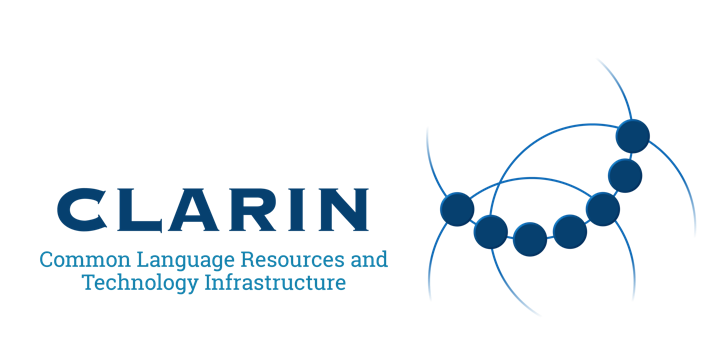 Teaching in Times of Corona Application FormTeaching in Times of Corona Application FormInstructionsInstructionsRead the full Teaching with CLARIN call.Complete this form.Send your application (or any questions) to the following email address: training@clarin.eu. The subject should read Teaching with CLARIN Application.Deadline for submission: 30 June 2022.Read the full Teaching with CLARIN call.Complete this form.Send your application (or any questions) to the following email address: training@clarin.eu. The subject should read Teaching with CLARIN Application.Deadline for submission: 30 June 2022.Date of Submission of the Application Date of Submission of the Application Submission dateType, Format and Accessibility of the Training MaterialsType, Format and Accessibility of the Training MaterialsIndicate the type of training material (e.g. e-learning module, course, unit/lesson, report, video, webinar, slides, game).Indicate the format (e.g. PPT/ PPTX, PDF, Google slides, Web Module, etc.)If you want others to reuse and adapt the materials, they should be provided in a format that can be easily editable.If the training material is available online (website, GitHub, registry, or CLARIN repository), please add the web page URL, Handle or DOI. If the material is not yet available online, but you plan to do so by the time the CLARIN conference takes place, please share your material via Google Drive or Dropbox and include the link here.Applicant’s Contact Details(Note: The applicant does not need to be a member of the CLARIN community.)Applicant’s Contact Details(Note: The applicant does not need to be a member of the CLARIN community.)NameApplicant’s role/function Department/Institute, Faculty and UniversityAddressPostcode and CityCountryEmailOther Contributors and Their Roles(Please provide the full name(s) and role(s). This information will be useful later on for citation purposes.)Other Contributors and Their Roles(Please provide the full name(s) and role(s). This information will be useful later on for citation purposes.)Description of the Training Materials Description of the Training Materials TitleThe title of the training material(Sub)discipline, topic, language(s)Indicate the (sub)discipline or cluster,  the topic ( e.g. social sciences / research data management).The language(s) of the training materialIf the training material is in a language other than English, please include an English summary in the ReadMe file.A list of keywordsKeywords describing the training materials to improve search and discoverability.Workload (in ECTS, if applicable)Describe the structure of the materials and the settings in which to deliver them, including the time allocated to each part (lectures, exercises etc.) Brief description of the materialDescribe the topic, general goals and objectives of the training materials.Learning outcomesList of statements that indicate what the trainees/ students should be able to do upon successful completion of the training/course.CLARIN resources used in teaching/trainingList the CLARIN resources, tools and services used in the training/course.Target audience The intended audience, their prerequisite knowledge and skills, their general background and how the training material will help them.Facilities required for either teaching and/or learningTechnical resources and related materials (software requirements, datasets, infrastructure requirements, etc.) required for teachers/trainers and/or students.Licensing and (re)use details Licence under which the materials are shared, and rules and conditions for (re) use and contribution.Preferred citationInstructions on how to cite your material.Creation date and last revisionIndicate the creation and last modification date of the training material.Course(s)List the course(s) in which the training materials have been used, including the URL(s).Briefly describe your experience using CLARIN resources in teaching/training (max. 250 words)Briefly describe your experience using CLARIN resources in teaching/training (max. 250 words)Reusability Notes for Teachers/Trainers(e.g. Which material or parts of the material could be helpful for other teachers/trainers? How can the materials be reused and adapted to other disciplines? Please include any other links/instructions and/or references to help others reuse your content. Max. 100-200 words)Reusability Notes for Teachers/Trainers(e.g. Which material or parts of the material could be helpful for other teachers/trainers? How can the materials be reused and adapted to other disciplines? Please include any other links/instructions and/or references to help others reuse your content. Max. 100-200 words)